融资融券市场每日数据统计注：1、上表 “比重”指占担保品总价值的比重；2、“平均维持担保比例”指有融资融券负债客户的平均维持担保比例。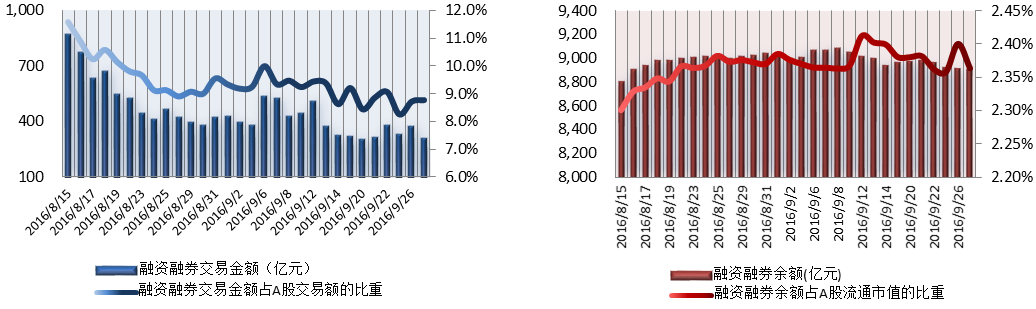 图1：近三十个交易日融资融券交易金额及占A股交易额的比重      图2：近三十个交易日融资融券余额及占A股流通市值的比重融资融券  ▪  交易融资融券  ▪  交易融资融券  ▪  交易融资融券  ▪  交易融资融券  ▪  交易融资融券  ▪  交易融资融券  ▪  交易融资融券  ▪  交易融资融券  ▪  交易融资融券  ▪  交易融资融券  ▪  交易融资融券  ▪  交易融资融券  ▪  交易融资融券  ▪  余额融资融券  ▪  余额融资融券  ▪  余额融资融券  ▪  余额融资融券  ▪  余额融资融券  ▪  余额融资融券  ▪  余额融资融券  ▪  余额融资融券  ▪  余额融资融券  ▪  余额融资融券  ▪  余额日期日期融资买入金额（亿元）融资买入金额（亿元）融资买入金额（亿元）融券卖出金额（亿元）融券卖出金额（亿元）融券卖出金额（亿元）融资融券交易额（亿元）融资融券交易额（亿元）融资融券交易额占A股交易额的比重融资融券交易额占A股交易额的比重融资融券交易额占A股交易额的比重融资余额（亿元）融资余额（亿元）融资余额（亿元）融资余额（亿元）融券余额（亿元）融券余额（亿元）融券余额（亿元）融资融券余额（亿元）融资融券余额（亿元）融资融券余额占A股流通市值的比重融资融券余额占A股流通市值的比重2016/9/272016/9/27302.5 302.5 302.5 4.9 4.9 4.9 307.4 307.4 8.8%8.8%8.8%8863.7 8863.7 8863.7 8863.7 38.4 38.4 38.4 8902.2 8902.2 2.36%2.36%2016/9/262016/9/26365.3 365.3 365.3 5.6 5.6 5.6 370.9 370.9 8.7%8.7%8.7%8871.3 8871.3 8871.3 8871.3 38.6 38.6 38.6 8909.9 8909.9 2.40%2.40%2016/9/232016/9/23324.0 324.0 324.0 2.7 2.7 2.7 326.7 326.7 8.3%8.3%8.3%8879.3 8879.3 8879.3 8879.3 37.1 37.1 37.1 8916.4 8916.4 2.36%2.36%2016/9/222016/9/22374.4 374.4 374.4 3.8 3.8 3.8 378.1 378.1 9.1%9.1%9.1%8920.9 8920.9 8920.9 8920.9 38.4 38.4 38.4 8959.3 8959.3 2.36%2.36%2016/9/212016/9/21308.0 308.0 308.0 3.8 3.8 3.8 311.8 311.8 8.9%8.9%8.9%8936.0 8936.0 8936.0 8936.0 37.7 37.7 37.7 8973.7 8973.7 2.38%2.38%2016/8/31(上月底)2016/8/31(上月底)414.6 414.6 414.6 6.8 6.8 6.8 421.4 421.4 9.6%9.6%9.6%8995.9 8995.9 8995.9 8995.9 38.6 38.6 38.6 9034.6 9034.6 2.37%2.37%融资融券  ▪  证券公司  ▪  投资者融资融券  ▪  证券公司  ▪  投资者融资融券  ▪  证券公司  ▪  投资者融资融券  ▪  证券公司  ▪  投资者融资融券  ▪  证券公司  ▪  投资者融资融券  ▪  证券公司  ▪  投资者融资融券  ▪  证券公司  ▪  投资者融资融券  ▪  证券公司  ▪  投资者融资融券  ▪  证券公司  ▪  投资者融资融券  ▪  证券公司  ▪  投资者融资融券  ▪  证券公司  ▪  投资者融资融券  ▪  担保品融资融券  ▪  担保品融资融券  ▪  担保品融资融券  ▪  担保品融资融券  ▪  担保品融资融券  ▪  担保品融资融券  ▪  担保品融资融券  ▪  担保品融资融券  ▪  担保品融资融券  ▪  担保品融资融券  ▪  担保品融资融券  ▪  担保品融资融券  ▪  担保品日期证券公司（家）证券公司（家）营业部（家）投资者数量投资者数量投资者数量参与交易的投资者数量(名)参与交易的投资者数量(名)有融资融券负债的投资者数量(名)有融资融券负债的投资者数量(名)可充抵保证金证券可充抵保证金证券可充抵保证金证券可充抵保证金证券可充抵保证金证券可充抵保证金证券可充抵保证金证券可充抵保证金证券担保资金担保资金担保资金合计平均维持担保比例（%）日期证券公司（家）证券公司（家）营业部（家）个人(万名)个人(万名)机构(家)参与交易的投资者数量(名)参与交易的投资者数量(名)有融资融券负债的投资者数量(名)有融资融券负债的投资者数量(名)主板主板主板中小板中小板创业板创业板创业板担保资金担保资金担保资金合计平均维持担保比例（%）日期证券公司（家）证券公司（家）营业部（家）个人(万名)个人(万名)机构(家)参与交易的投资者数量(名)参与交易的投资者数量(名)有融资融券负债的投资者数量(名)有融资融券负债的投资者数量(名)市值比重比重市值比重市值市值比重市值市值比重合计平均维持担保比例（%）2016/9/2793938296420.7420.798021304081304081196996119699617917 61.2 61.2 5864 20.0 3640 3640 12.4 1723 1723 5.9 29283 270.62016/9/2693938290420.6420.697851542411542411196327119632717777 61.1 61.1 5782 19.9 3643 3643 12.5 1771 1771 6.1 29110 268.42016/9/2393938288420.4420.497751424111424111198273119827318173 61.4 61.4 5919 20.0 3698 3698 12.5 1686 1686 5.7 29611 273.02016/9/2293938284420.3420.397571543781543781203644120364418294 61.4 61.4 5945 19.9 3728 3728 12.5 1710 1710 5.7 29814 274.02016/9/2193938280420.2420.297441342111342111203599120359918187 61.3 61.3 5926 20.0 3686 3686 12.4 1738 1738 5.9 29673 272.12016/8/31(上月底)93938250418.6418.695051712421712421228567122856718488 61.1 61.1 6093 20.1 3765 3765 12.4 1771 1771 5.9 30253 277.1资金净流入/净流出行业板块前五名资金净流入/净流出行业板块前五名资金净流入/净流出行业板块前五名资金净流入/净流出行业板块前五名资金净流入/净流出行业板块前五名资金净流入/净流出行业板块前五名资金净流入/净流出行业板块前五名资金净流入/净流出行业板块前五名资金净流入前五行业板块资金净流入前五行业板块资金净流入前五行业板块资金净流入前五行业板块资金净流出前五行业板块资金净流出前五行业板块资金净流出前五行业板块资金净流出前五行业板块板块名称当日融资余额(亿元)净流入（亿元）增幅板块名称当日融资余额(亿元)净流出（亿元）减幅房地产558.5 1.80.3%医药生物626.6 3.00.5%计算机619.9 1.50.2%食品饮料199.7 1.40.7%化工422.6 0.80.2%交通运输250.6 1.30.5%非银金融785.8 0.60.1%传媒473.8 1.10.2%公用事业311.3 0.50.2%电气设备252.9 0.90.3%